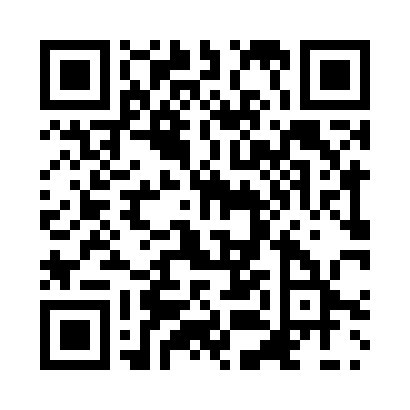 Prayer times for Bhelu, BangladeshWed 1 May 2024 - Fri 31 May 2024High Latitude Method: NonePrayer Calculation Method: University of Islamic SciencesAsar Calculation Method: ShafiPrayer times provided by https://www.salahtimes.comDateDayFajrSunriseDhuhrAsrMaghribIsha1Wed4:045:2712:003:306:347:572Thu4:035:2612:003:296:357:583Fri4:025:2512:003:296:357:584Sat4:015:2412:003:296:367:595Sun4:005:2412:003:296:368:006Mon4:005:2312:003:296:378:017Tue3:595:2212:003:286:388:018Wed3:585:2212:003:286:388:029Thu3:575:2112:003:286:398:0310Fri3:565:2012:003:286:398:0311Sat3:555:2012:003:286:408:0412Sun3:555:1912:003:286:408:0513Mon3:545:1912:003:276:418:0614Tue3:535:1812:003:276:418:0615Wed3:525:1812:003:276:428:0716Thu3:525:1712:003:276:428:0817Fri3:515:1712:003:276:438:0918Sat3:505:1612:003:276:438:0919Sun3:505:1612:003:276:448:1020Mon3:495:1512:003:276:448:1121Tue3:485:1512:003:266:458:1222Wed3:485:1512:003:266:458:1223Thu3:475:1412:003:266:468:1324Fri3:475:1412:003:266:468:1425Sat3:465:1412:003:266:478:1426Sun3:465:1312:003:266:478:1527Mon3:455:1312:003:266:488:1628Tue3:455:1312:013:266:488:1629Wed3:455:1312:013:266:498:1730Thu3:445:1212:013:266:498:1831Fri3:445:1212:013:266:508:18